VILLAGE OF VICTORYUpcoming Schedule of Meetings and Events~ MAY 2019 ~Village Board of Trustees Meetings:Monthly Board Meeting ~ May 14, 2019 at 7:00pmSecond Tuesday of Each Month, unless otherwise rescheduled**Junk Week** May 6th – 10th All items must be out by May 5th Happy Memorial Day ~ CLOSED ~ May 27, 2019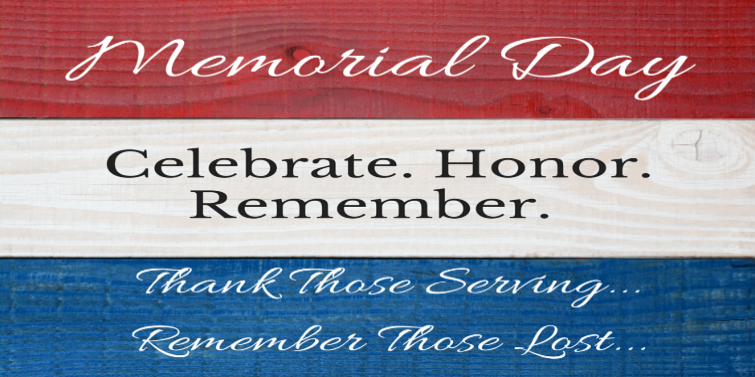 Village Zoning Board of Appeals MeetingMonday, May 13, 2019 at 6:30pm Village Planning Board MeetingTuesday, May 21, 2019 at 6:30pmJoint Water Department MeetingSchuylerville Victory Board of Water ManagementMonday, May 20, 2019 at 7:00pm in VictoryWe Accept Payments and Correspondence in the Drop BoxA reminder that payments must be received in the office by 5pm on the last day of the invoice due date to be considered on time.  We also accept the postmark date as the paid date.For garbage stickers, include a self-addressed stamped envelope for return. LAST DAY TO ACCEPT SEWER BILLS IN VILLAGE OFFICEFRIDAY, MAY 17, 2019After that, any outstanding amount will be levied onto the village tax bill June 1st